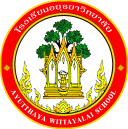 กิจกรรมโรงเรียนอยุธยาวิทยาลัย ปีการศึกษา 2562ชื่อกิจกรรม : พัฒนาบุคลากรกลุ่มบริหารทั่วไป (ค่าใช้จ่ายพื้นฐาน)ความสอดคล้องกับยุทธศาสตร์ กลยุทธ์ และนโยบาย :ยุทธศาสตร์ชาติ 20 ปี (พ.ศ.2560-2579) ด้านที่ 3	ยุทธศาสตร์กระทรวงศึกษาธิการ ฉบับที่ 12 ปีการศึกษา 2560-2564   ข้อที่ 3	กลยุทธ์ของ  สพฐ. ข้อที่ 2	ยุทธศาสตร์ สพม. เขต 3  ข้อที่ 2	เกณฑ์คุณภาพโรงเรียนมาตรฐานสากล ข้อที่ 3มาตรฐานการประกันคุณภาพภายใน  มาตรฐานที่ 2 และ 3กลยุทธ์ของโรงเรียนอยุธยาวิทยาลัย ปีการศึกษา 2562-2564 ข้อที่ 8โครงการหลักของโรงเรียน โครงการที่ 8  ตัวชี้วัดที่ 8.1 , 8.2 และ 8.3ลักษณะกิจกรรม :   กิจกรรมต่อเนื่อง   กิจกรรมใหม่	ชื่อผู้รับผิดชอบกิจกรรม :   ว่าที่ร้อยตรีอดุลย์  ม่วงกรุงกลุ่มบริหารงานที่รับผิดชอบ : กลุ่มบริหารงานทั่วไป1.  หลักการและเหตุผล  โรงเรียนอยุธยาวิทยาลัยเป็นโรงเรียนขนาดใหญ่และเป็นโรงเรียนประจำจังหวัดพระนครศรีอยุธยา  รองรับนักเรียนภายในจังหวัดพระนครศรีอยุธยา ถึง 4,155 คน มีพื้นที่ 24 ไร่ 2 งาน ซึ่งเป็นอาณาบริเวณที่กว้างทำให้ต้องมีการดูแลรักษาความสะอาดภายในโรงเรียนรวม ถึงการดำเนินการจัดกิจกรรมต่าง ๆภายในโรงเรียนที่จำเป็นต้องใช้บุคลากร ด้านแรงงานในการปฏิบัติการ  เพื่อให้เกิดความพร้อมในการจัดการศึกษาและกิจกรรมต่าง ๆภายในโรงเรียน กลุ่มงานบริหารทั่วไป  ต้องมีการจัดจ้างบุคลากรเพื่อดำเนินกิจกรรมต่าง ๆภายในโรงเรียน  รวมถึงการจัดการเรียนการสอนภายในโรงเรียนให้สามารถดำเนินได้อย่างเป็นระบบเรียบร้อยเป็นปกติ2.  วัตถุประสงค์  2.1 เพื่อจัดจ้างแม่บ้านดูแลทำความสะอาดและดำเนินกิจกรรมภายในโรงเรียน2.2 เพื่อสนับสนุนการพัฒนาผู้เรียน ครู และสถานศึกษาให้มีคุณภาพตามาตรฐานการศึกษาขั้น3.  ตัวชี้วัดความสำเร็จ	8.1 ร้อยละ 80 ของครูและนักเรียนที่มีความพึงพอใจในระดับดี ต่อสิ่งอำนวยความสะดวกในการจัดการเรียนการสอน	8.2 ร้อยละ 80 ของแหล่งเรียนรู้ ที่เอื้อต่อการเรียนรู้และได้มาตรฐานตามที่กำหนด	8.3 ร้อยละ 70 ของห้องเรียนและห้องปฏิบัติการที่มีความพร้อม ด้านสิ่งอำนวยความสะดวกพื้นฐาน4. เป้าหมาย/ ผลผลิต 	4.1  เชิงปริมาณ  ระบบการบริหารจัดการบุคลากรของกลุ่มบริหารทั่วไป สามารถดำเนินการได้อย่างมีประสิทธิภาพร้อยละ  90	4.2  เชิงคุณภาพ  การจัดกิจกรรมของนักเรียน ครู บุคลากรและชุมชนที่ได้รับการบริการจากกลุ่มงานบริหารทั่วไป มีความพึงพอใจ ในการบริการ  โดยความช่วยเหลือจากแม่บ้านของโรงเรียน5. สถานที่ดำเนินการ	โรงเรียนอยุธยาวิทยาลัย6. ระยะเวลาดำเนินงาน   1 พ.ค. 62 -  30  มี.ค. 637. ขั้นตอนการดำเนินกิจกรรม8. งบประมาณดำเนินการ      รวมทั้งสิ้น..... 2,721,600    ......บาท    โดยแบ่งเป็น	   งบอุดหนุนรายหัว				จำนวน.......529,200.....บาท		   งบพัฒนาผู้เรียน				จำนวน...........................บาท		   เงิน บ.ก.ศ.					จำนวน...........................บาท		   งบประมาณอื่น รายได้สถานศึกษา      	จำนวน.... 2,192,400....บาท       9. การติดตามและประเมินผล10.  ผลที่คาดว่าจะได้รับ10.1  โรงเรียนมีความพร้อมด้านบุคลากรต่อการจัดการด้านความสะอาด10.2  การจัดการเรียนการสอนเกิดความพร้อมเนื่องจากมีฝ่ายสนับสนุนการสอนอย่าเพียงพอประมาณการงบประมาณที่ใช้ชื่อกิจกรรม.....พัฒนาบุคลากรกลุ่มบริหารทั่วไป(ค่าใช้จ่ายพื้นฐาน)....กลุ่มงาน บริหารทั่วไปที่ขั้นตอนการดำเนินกิจกรรมงบประมาณงบประมาณงบประมาณงบประมาณงบประมาณระยะเวลาดำเนินการชื่อผู้รับผิดชอบที่ขั้นตอนการดำเนินกิจกรรมอุดหนุน     รายหัว(บาท)พัฒนาผู้เรียน(บาท)บ.ก.ศ.(บาท)อื่นๆ ระบุ  (บาท)รวม(บาท)ระยะเวลาดำเนินการชื่อผู้รับผิดชอบ1.Plan (วางแผน)Plan (วางแผน)Plan (วางแผน)Plan (วางแผน)Plan (วางแผน)Plan (วางแผน)Plan (วางแผน)Plan (วางแผน)1.- การประชุมวางแผนการดำเนินการ ของบุคลากร โดยคำนึงถึงผลการประเมินของผู้บังคับบัญชาพ.ค. 62ว่าที่ร้อยตรีอดุลย์  ม่วงกรุง2.Do (ปฏิบัติตามแผน)Do (ปฏิบัติตามแผน)Do (ปฏิบัติตามแผน)Do (ปฏิบัติตามแผน)Do (ปฏิบัติตามแผน)Do (ปฏิบัติตามแผน)Do (ปฏิบัติตามแผน)Do (ปฏิบัติตามแผน)2.จัดจ้างบุคลากร ตามระเบียบงานบุคลากร529,200    2,192,400(รายได้ฯ)2,721,600พ.ค. 62 -   ก.พ. 63ว่าที่ร้อยตรีอดุลย์  ม่วงกรุง3.Check (ตรวจสอบการปฏิบัติตามแผน)Check (ตรวจสอบการปฏิบัติตามแผน)Check (ตรวจสอบการปฏิบัติตามแผน)Check (ตรวจสอบการปฏิบัติตามแผน)Check (ตรวจสอบการปฏิบัติตามแผน)Check (ตรวจสอบการปฏิบัติตามแผน)Check (ตรวจสอบการปฏิบัติตามแผน)Check (ตรวจสอบการปฏิบัติตามแผน)3.ดำเนินการกำกับติดตามการทำงานของบุคลากรผ่านผู้บังคับบัญชา และหัวหน้างาน-----พ.ค. 62 -   ก.พ. 63ว่าที่ร้อยตรีอดุลย์  ม่วงกรุง4.Act (ปรับปรุงแก้ไข)Act (ปรับปรุงแก้ไข)Act (ปรับปรุงแก้ไข)Act (ปรับปรุงแก้ไข)Act (ปรับปรุงแก้ไข)Act (ปรับปรุงแก้ไข)Act (ปรับปรุงแก้ไข)Act (ปรับปรุงแก้ไข)4.ประชุมหาแนวทางและข้อเสนอแนะเพื่อเป็นแนวทางการปรับปรุงแก้ไขการดำเนินงานของบุคลากร-----พ.ค. 62 -   ก.พ. 63ว่าที่ร้อยตรีอดุลย์  ม่วงกรุง5.สรุปกิจกรรมและรายงานผลสรุปกิจกรรมและรายงานผลสรุปกิจกรรมและรายงานผลสรุปกิจกรรมและรายงานผลสรุปกิจกรรมและรายงานผลสรุปกิจกรรมและรายงานผลสรุปกิจกรรมและรายงานผลสรุปกิจกรรมและรายงานผล5.สรุปกิจกรรมและรายงานผลหลังเสร็จกิจกรรม-----ภายใน 15 วัน หลังจบกิจกรรมว่าที่ร้อยตรีอดุลย์  ม่วงกรุงรวมรวม529,200--2,192,4002,721,600ตัวชี้วัดความสำเร็จวิธีวัดและประเมินผลเครื่องมือวัดและประเมินผลผู้รับผิดชอบบุคลากรผ่านเกณฑ์ประเมิน                   ในระดับดีแบบสังเกตพฤติกรรมจากผู้บังคับบัญชาแบบสังเกตพฤติกรรมว่าที่ร้อยตรีอดุลย์  ม่วงกรุงผู้เสนอกิจกรรมผู้ตรวจกิจกรรมลงชื่อ................................................(ว่าที่ร้อยตรีอดุลย์  ม่วงกรุง)ตำแหน่ง ครูลงชื่อ ......................................................(ว่าที่ร้อยตรีอดุลย์  ม่วงกรุง)เจ้าหน้าที่แผนงาน กลุ่มงานบริหารงานทั่วไปหัวหน้าโครงการหลักหัวหน้าโครงการหลักลงชื่อ.................................................(นายวสุธา  ธรรมประสิทธิ์)หัวหน้ากลุ่มงาน/ฝ่ายบริหารทั่วไปลงชื่อ.................................................(นายวสุธา  ธรรมประสิทธิ์)หัวหน้ากลุ่มงาน/ฝ่ายบริหารทั่วไปผู้เห็นชอบโครงการผู้เห็นชอบโครงการลงชื่อ ....................................................(นายสมศักดิ์  งามสมเกล้า)รองผู้อำนวยการกลุ่มงาน.บริหารทั่วไปลงชื่อ ....................................................(นายสมศักดิ์  งามสมเกล้า)รองผู้อำนวยการกลุ่มงาน.บริหารทั่วไปหัวหน้างานแผนงานหัวหน้างานแผนงานลงชื่อ.................................................(นายสรรพสิทธิ์  โกศล)หัวหน้างานนโยบายและแผนงาน    ลงชื่อ.................................................(นายสรรพสิทธิ์  โกศล)หัวหน้างานนโยบายและแผนงาน    ผู้ตรวจสอบงบประมาณผู้ตรวจสอบงบประมาณลงชื่อ ....................................................(นายสมใจ  พัฒน์วิชัยโชติ)รองผู้อำนวยการกลุ่มบริหารงบประมาณลงชื่อ ....................................................(นายสมใจ  พัฒน์วิชัยโชติ)รองผู้อำนวยการกลุ่มบริหารงบประมาณผู้อนุมัติโครงการผู้อนุมัติโครงการ(    )  อนุมัติ               (    )  ไม่อนุมัติลงชื่อ .........................................................(นายวรากร  รื่นกมล)ผู้อำนวยการโรงเรียนอยุธยาวิทยาลัย(    )  อนุมัติ               (    )  ไม่อนุมัติลงชื่อ .........................................................(นายวรากร  รื่นกมล)ผู้อำนวยการโรงเรียนอยุธยาวิทยาลัยที่รายการจำนวนหน่วยราคาต่อหน่วยรวมเป็นเงินประเภทของงบประมาณที่ใช้รายการค่าจ้างรายการค่าจ้างรายการค่าจ้างรายการค่าจ้างรายการค่าจ้างรายการค่าจ้าง1ค่าประกันสังคม (โรงอาหาร)12 เดือน2,10025,200รายได้สถานศึกษา2ค่าจ้างแม่บ้านโรงอาหาร12 เดือน39,900478,800รายได้สถานศึกษา3ค่าสมทบประกันสังคม12 เดือน2,10025,200รายได้สถานศึกษา4ค่าประกันสังคม12 เดือน7,70092,400อุดหนุนรายหัว5ค่าจ้างแม่บ้าน12 เดือน146,3001,755,600อุดหนุนรายหัว6ค่าจ้างแม่บ้าน (ไม่ส่งประกันสังคม)12 เดือน21,000252,000อุดหนุนรายหัว7ค่าสมทบ12 เดือน7,70092,400อุดหนุนรายหัวรวมเงิน  (สองล้านเจ็ดแสนสองหมื่นหนึ่งพันหกร้อยบาทถ้วน)รวมเงิน  (สองล้านเจ็ดแสนสองหมื่นหนึ่งพันหกร้อยบาทถ้วน)รวมเงิน  (สองล้านเจ็ดแสนสองหมื่นหนึ่งพันหกร้อยบาทถ้วน)รวมเงิน  (สองล้านเจ็ดแสนสองหมื่นหนึ่งพันหกร้อยบาทถ้วน)2,721,600    